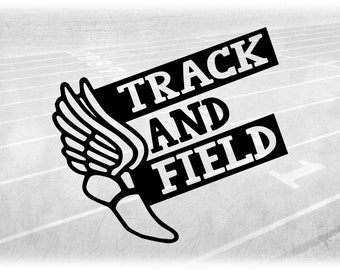 The NBMS Track Season will officially open on Tuesday, March 1st. Track is open for all 7th & 8th grade students.Please register your athlete through our on-line sports registration at www.familyid.comAll students will need to have a current sports physical on file.  Our sports fee is $50.00.  You can make payment though our on-line program at www.schoolpay.com or stop by the front office with cash or a check.  We do not have the capability to process a debit card payment.The fee is waived for those students who qualify through our economically disadvantaged program. All student accounts will need to be paid before approval.BONUS:  We also have a policy that a student’s sports fee is waived if they have already paid for and participated in two sports previously.If you have any questions, please contact Sheri Gaines, NBMS Athletic Secretary at 541-751-7279 or sgaines@nbend.k12.or.us 